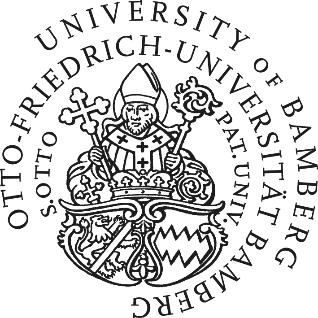 ANERKENNUNG VON STUDIENLEISTUNGEN für den Masterstudiengang Religionen verstehen mit Schwerpunkt Religion und Bildung Herkunftsstudiengang / Universität: ____________________________________________________________________________________________________Bamberg, den 						-Lehrstuhlstempel -  				___________________________________________________(Prof. Dr. Thomas Wabel, Prüfungsausschussvorsitzender)Module M.A. Religionen verstehenAnzuerkennende Module aus HerkunftsstudiengangAnerkennungSockelbereichReligiöse Traditionen – Judentum: Mastermodul (5 ECTS-Punkte)Lehrveranstaltungen:S/V (2 SWS, 5 ECTS-Punkte)Modulprüfung:mündliche Prüfung (20 Minuten)schriftliche Prüfung (Klausur: 90 Minuten)  	ECTS-Punkte Note:SockelbereichReligiöse Traditionen – Christentum: Mastermodul (5 ECTS-Punkte)Lehrveranstaltungen:S/V (2 SWS, 5 ECTS-Punkte)Modulprüfung:mündliche Prüfung (20 Minuten)schriftliche Prüfung (Klausur: 90 Minuten) 	ECTS-Punkte Note:SockelbereichReligiöse Traditionen – Islam: Mastermodul (5 ECTS-Punkte)Lehrveranstaltungen:V (2 SWS, 5 ECTS-Punkte)Modulprüfung:schriftliche Prüfung (Klausur: 90 Minuten) 	ECTS-Punkte Note:SockelbereichReligionswissenschaft und Hermeneutik: Mastermodul (5 ECTS-Punkte)Lehrveranstaltungen: S (2 SWS, 5 ECTS-Punkte)Modulprüfung: mündliche Prüfung (20 Min.)oder schriftliche Hausarbeit (Bearbeitungszeit: 3 Monate ab Themenstellung)oder Portfolio (Bearbeitungszeit: 3 Monate)___ ECTS-PunkteNote: SockelbereichSchlüsseltexte in einer wissenschaftlichen Fremdsprache: Mastermodul (5 ECTS-Punkte)Lehrveranstaltungen: S/Ü (2 SWS, 5 ECTS-Punkte)Modulprüfung: 	mündliche Prüfung (20 Min.)oder schriftliche Prüfung (Klausur: 90 Min.)oder Sprachkurs Quellensprache (5 ECTS-Punkte)Lehrveranstaltungen: Sprachpraktische Übung (4 SWS, 5 ECTS-Punkte)Modulprüfung: oder schriftliche Prüfung (Klausur: 60 Min.)___ ECTS-PunkteNote: SockelbereichSchlüsselkonzepte philosophischer und theologischer Ethik: Mastermodul (5 ECTS-Punkte)Lehrveranstaltungen: S (2 SWS, 3 ECTS-Punkte)V (2 SWS, 2 ECTS-Punkte)Modulprüfung: schriftliche Hausarbeit (Bearbeitungszeit: 3 Monate ab Themenstellung) ___ ECTS-PunkteNote: Religion und BildungHeilige Schriften des Christentums – Altes Testament: Mastermodul (5 ECTS-Punkte)Lehrveranstaltungen: V/HS (2 SWS, 5 ECTS)Modulprüfung: Mündliche Prüfung (20 Min.) ___ ECTS-PunkteNote: Religion und BildungHeilige Schriften des Christentums – Neues Testament: Mastermodul (5 ECTS-Punkte)Lehrveranstaltungen: HS (2 SWS, 5 ECTS)Modulprüfung: Mündliche Prüfung (20 Min.) ___ ECTS-PunkteNote: Religion und BildungReligion und Gesellschaft: Mastermodul A (10 ECTS-Punkte)Lehrveranstaltungen: HS (2 SWS, 5 ECTS)HS (2 SWS, 5 ECTS)Modulprüfung: schriftliche Hausarbeit (Bearbeitungsfrist: 3 Monate) mit
vorbereitendem Referat (ca. 30 Minuten) im Seminar___ ECTS-PunkteNote: Religion und BildungReligion und Gesellschaft: Mastermodul B (5 ECTS-Punkte)Lehrveranstaltungen: HS (2 SWS, 5 ECTS)Modulprüfung: Mündliche Prüfung (20 Min.) ___ ECTS-PunkteNote: Religion und BildungTheorie und Praxis religiöser Ethik: Mastermodul A (10 ECTS-Punkte)Lehrveranstaltungen: V (2 SWS, 5 ECTS)HS (2 SWS, 5 ECTS)Modulprüfung: Mündliche Prüfung (30 Min.) ___ ECTS-PunkteNote: Religion und BildungTheorie und Praxis religiöser Ethik: Mastermodul B (5 ECTS-Punkte)Lehrveranstaltungen: HS (2 SWS, 5 ECTS)Modulprüfung: mündliche Prüfung (20 Minuten)Hausarbeit (Bearbeitungszeit: 3 Monate ab Themenstellung) mit vorbereitendem Referat
(ca. 30 Min.)___ ECTS-PunkteNote: Religion und BildungReligion in Bildungskontexten: Mastermodul (10 ECTS-Punkte)Lehrveranstaltungen: V/HS (2 SWS, 5 ECTS)HS (2 SWS, 5 ECTS)Modulprüfung: Mündliche Prüfung (30 Min.) ___ ECTS-PunkteNote: Religion und BildungHandlungsfelder religiöser Bildung: Praktikumsmodul (5 ECTS-Punkte)Modulprüfung: schriftlicher Praktikumsbericht (5–7 Seiten)Modulnote: Das Modul ist unbenotet.___ ECTS-PunkteNote: Religion und BildungErweiterungsbereich ___ ECTS-PunkteNote: MasterarbeitMasterarbeit (30 ECTS-Punkte)___ ECTS-PunkteNote: 